13.11.2018г. №47РОССИЙСКАЯ ФЕДЕРАЦИЯИРКУТСКАЯ ОБЛАСТЬКИРЕНСКИЙ РАЙОНМАКАРОВСКОЕ МУНИЦИПАЛЬНОЕ ОБРАЗОВАНИЕАДМИНИСТРАЦИЯПОСТАНОВЛЕНИЕОБ УТВЕРЖДЕНИИ СХЕМЫ ДИСЛОКАЦИИ ЖОРОЖНЫХ ЗНАКОВ НА АВТОМОБИЛЬНЫХ ДОРОГАХ ОБЩЕГО ПОЛЬЗОВАНИЯ МЕСТНОГО ЗНАЧЕНИЯ С.МАКАРОВОВ целях обеспечения безопасности дорожного движения, повышения степени защищенности участников дорожного движения от дорожно-транспортных происшествий, снижение тяжести их последствий, в соответствии со ст. 21 Федерального закона от 10.12.1995года №196-ФЗ «О безопасности дорожного движения», руководствуясь Федеральным законом от 06 октября 2003года №131-ФЗ "Об общих принципах организации местного самоуправления в Российской Федерации", Устава Макаровского муниципального образования, администрация Макаровского муниципального образованияПОСТАНОВЛЯЕТ:1. Утвердить схему дислокации дорожных знаков на автомобильных дорогах общего пользования местного значения с. Макарово согласно приложению.2. Опубликовать данное постановление в журнале «Информационный Вестник Макаровского МО» и разместить на официальном сайте администрации Киренского муниципального района в разделе Поселения.3. Контроль за исполнением настоящего постановления оставляю за собой.Глава Макаровского муниципального образования О.В.ЯрыгинаПриложение к постановлениюадминистрации Макаровского муниципальногообразования от 13.11.2018года №47Паспорт«Схема дислокации дорожных знаков на автомобильных дорогах общего пользования местного значения с.МакаровоВведение В настоящее время проблема обеспечения безопасности дорожного движения является одной из важнейших социальных проблем, требующих самого пристального внимания общества. От того, насколько ответственно участники движения, будут подходить к соблюдению существующих норм и правил в сфере обеспечения безопасности дорожного движения зависит, в конечном счете, благополучие каждого человека в отдельности и общества в целом. Протяженность автомобильных дорог общего пользования местного значения в с. Макарово (далее – автомобильные дороги) составляет 7,249 км. Перечень автомобильных дорог общего пользовании местного значения с. Макарово представлен в таблице № 1.Перечень дорог общего пользования местного значения с. МакаровоТаблица №1Схема дислокации дорожных знаков должна соответствовать требованиям действующих нормативных документов и направлена на решение следующих задач:- обеспечение безопасности участников движения;- введение необходимых режимов движения в соответствии с категорией дороги, ее конструктивными элементами, искусственными сооружениями и другими факторами;- своевременное информирование участников движения о дорожных условиях, расположении населенных пунктов; ограничения движения транспортных средств;- обеспечение правильного использования водителями транспортных средств ширины проезжей части дороги и т. д.3.Цели и задачи разработки схемы дислокации дорожных знаков на автомобильных дорогах общего пользования местного значений с. МакаровоЦелью разработки является оптимизация методов организации дорожного движения на автомобильной дороге общего пользования местного значения или отдельных ее участках для повышения пропускной способности и безопасности движения транспортных средств и пешеходов.Задачи, подлежащие решению при разработке схемы, определяются заданием на проектирование и результатами анализа существующей дорожно-транспортной ситуации на участке проектирования.4.Порядок разработки и утверждения дислокации дорожных знаков на автомобильные дороги 1.Дислокации дорожных знаков на автомобильные дороги Российской Федерации разрабатываются дорожно-эксплуатационными организациями или владельцами дорог в соответствии с прилагаемыми пояснениями.2.Дислокации дорожных знаков утверждаются:- на ведомственные и частные дороги, владельцами этих дорог и территориальными органами Госавтоинспекции.3.Внесение изменений в утвержденную дислокацию производится с разрешения органов ее утвердивших при наличии письменного обоснования.Дислокация пересматривается не реже, чем раз в три года. Старые дислокации хранятся один год после их переутверждения.4. Дорожно-эксплуатационные организации или владельцы дорог передают для руководства и контроля утвержденные дислокации и последующие изменения к ним (по одному контрольному экземпляру и одной копии):-на ведомственные и частные дороги: владельцам дорог -1 экз; дорожно-эксплуатационным организациям -1 экз;-в Госавтоинспекцию РОВД(по обслуживаемой территории) - 1 экз.Приложение 1.Пояснения к составлению дислокации.1.Расстановка дорожных знаков в дислокации должна соответствовать ГОСТ Р52289-2004 "Технические средства организации дорожного движения".2.К дислокации составляется номенклатура дорожных знаков по прилагаемой форме, с приложением обоснования установки запрещающих дорожных знаков.Номенклатура дорожных знаков на автомобильных дорогах общего пользования местного значения с. МакаровоПриложение к постановлениюадминистрации Макаровского муниципальногообразования от 13.11.2018года №47Схема дислокации дорожных знаков на автомобильных дорогах общего пользования местного значения с.Макарово. Графическое изображение схемы дислокации дорожных знаков на автомобильных дорогах общего пользования местного значения в с.Макарово является неотъемлемой частью настоящего постановления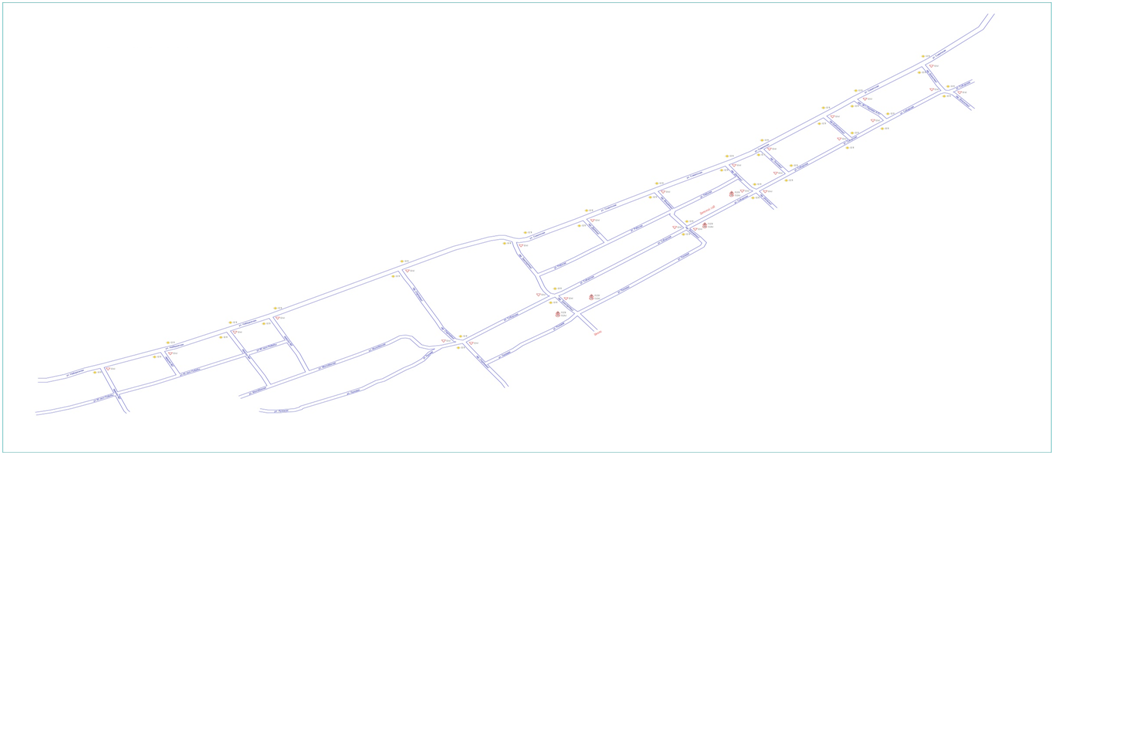 Наименование  Схема дислокации дорожных знаков на автомобильных дорогах общего пользования местного значения в с.МакаровоОснование для разработки схемы дислокации дорожных знаковГосударственный стандарт РФ ГОСТ 50597-93 «Автомобильные дороги и улицы. Требования к эксплуатационному состоянию, допустимому по условиям обеспечения безопасности дорожного движения»Разработчик схемыАдминистрация Макаровского муниципального образованияЦельОптимизация методов организации дорожного движения на автомобильной дороге или отдельных ее участках для повышения пропускной способности и безопасности движения транспортных средств и пешеходов.ИсполнительАдминистрация Макаровского муниципального образования.Ожидаемые конечные результатыУменьшение количества дорожно-транспортных происшествии и снижение тяжести их последствий№ п./п.Наименование автомобильных дорог общего пользования местного значенияАдрес объекта (местоположение)Протяженность автомобильныхдорог,всего,кмКадастровый номер Тип покрытияТип покрытия№ п./п.Наименование автомобильных дорог общего пользования местного значенияАдрес объекта (местоположение)Протяженность автомобильныхдорог,всего,кмКадастровый номер Тип покрытияТип покрытия1автомобильная дорога общего пользования местного значения на территории Макаровского муниципального образования пер.№1 (Тюрнева А.П.)Иркутская область, Киренский район, село Макарово, переулок № 10,09138:09:120103:356автомобильная дорога с грунтовым покрытиемавтомобильная дорога с грунтовым покрытием2автомобильная дорога общего пользования местного значения на территории Макаровского муниципального образования ул.МолодежнаяИркутская область, р-н Киренский ,с.Макарово,ул.Молодежная 0,56438:09:120101:429автомобильная дорога с грунтовым покрытиемавтомобильная дорога с грунтовым покрытием3автомобильная дорога общего пользования местного значения на территории Макаровского муниципального образования ул.РабочаяИркутская область, р-н Киренский, с.Макарово, ул. Рабочая0,60138:09:000000:675автомобильная дорога с грунтовым покрытиемавтомобильная дорога с грунтовым покрытием4автомобильная дорога общего пользования местного значения на территории Макаровского муниципального образования ул.ЛуговаяИркутская область, р.- н. Киренский, с.Макарово, ул. Луговая 0,56938:09:000000:674автомобильная дорога с грунтовым покрытием5автомобильная дорога общего пользования местного значения на территории Макаровского муниципального образования ул.СибирскаяИркутская область, р. -н.Киренский, с.Макарово, ул. Сибирская1,55238:09:000000:677автомобильная дорога с грунтовым покрытием6автомобильная дорога общего пользования местного значения на территории Макаровского муниципального образования ул.40 лет ПобедыИркутская область, р-н Киренский, с. Макарово, ул. 40 лет Победы0,66638:09:000000:678автомобильная дорога с грунтовым покрытием7автомобильная дорога общего пользования местного значения на территории Макаровского муниципального образования ул. ПолеваяИркутская область, р-н Киренский, с. Макарово, ул. Полевая0,68938:09:000000:671автомобильная дорога с грунтовым покрытием8автомобильная дорога общего пользования местного значения на территории Макаровского муниципального образования пер. ШкольныйИркутская область, Киренский район, село Макарово, переулок Школьный0,20438:09:000000:676автомобильная дорога с грунтовым покрытием9автомобильная дорога общего пользования местного значения на территории Макаровского муниципального образования пер. ДорожныйИркутская область, р.- н. Киренский, с. Макарово, пер. Дорожный0,10338:09:120102:412автомобильная дорога с грунтовым покрытием10автомобильная дорога общего пользования местного значения на территории Макаровского муниципального образования пер. ТранспортныйИркутская область, р-н Киренский, с. Макарово, пер.Транспортный0,34338:09:000000:673автомобильная дорога с грунтовым покрытием11автомобильная дорога общего пользования местного значения на территории Макаровского муниципального образования пер. СпортивныйИркутская область, р-н Киренский, с. Макарово, пер.Спортивный0,49838:09:120101:428автомобильная дорога с грунтовым покрытиемавтомобильная дорога с грунтовым покрытием12автомобильная дорога общего пользования местного значения на территории Макаровского муниципального образования пер. БиблиотечныйИркутская область, р-н Киренский, с. Макарово, пер.Библиотечный0,11238:09:120103:352автомобильная дорога с грунтовым покрытиемавтомобильная дорога с грунтовым покрытием13автомобильная дорога общего пользования местного значения на территории Макаровского муниципального образования пер. БезымянныйИркутская область, Киренский район, с. Макарово, переулок Безымянный0,23438:09:120102:414автомобильная дорога с грунтовым покрытиемавтомобильная дорога с грунтовым покрытием14автомобильная дорога общего пользования местного значения на территории Макаровского муниципального образования пер. БольничныйИркутская область, р-н Киренский, с. Макарово, пер.Больничный0,17538:09:120103:353автомобильная дорога с грунтовым покрытиемавтомобильная дорога с грунтовым покрытием15автомобильная дорога общего пользования местного значения на территории Макаровского муниципального образования пер.ПочтовыйИркутская область, р-н Киренский, с. Макарово, пер.Почтовый0,1138:09:120103:354автомобильная дорога с грунтовым покрытиемавтомобильная дорога с грунтовым покрытием16автомобильная дорога общего пользования местного значения на территории Макаровского муниципального образования переулок №2 (Глотов В.В.) Иркутская область, Киренский район, село  Макарово, переулок №20,1838:09:120101:424автомобильная дорога с грунтовым покрытиемавтомобильная дорога с грунтовым покрытием17автомобильная дорога общего пользования местного значения на территории Макаровского муниципального образования переулок №3 (Егоров И.А.)Иркутская область, Киренский район, село Макарово, переулок №30,10338:09:120101:427автомобильная дорога с грунтовым покрытиемавтомобильная дорога с грунтовым покрытием18автомобильная дорога общего пользования местного значения на территории Макаровского муниципального образования переулок №4 (Магазин " Надежда")Иркутская область, Киренский район, село Макарово, переулок №40,22838:09:120101:425автомобильная дорога с грунтовым покрытиемавтомобильная дорога с грунтовым покрытием19автомобильная дорога общего пользования местного значения на территории Макаровского муниципального образования переулок №5 (Кувайшина Д.П.)Иркутская область, р-н Киренский, с. Макарово, переулок №50,22738:09:120101:426автомобильная дорога с грунтовым покрытиемавтомобильная дорога с грунтовым покрытиемИТОГО:7,249Номер знака Наименование знакаКол-во, шт3.24Ограничение скорости41.23Осторожно дети42.4Уступи дорогу132.1Главная дорога16Итого:37Итого:37Итого:37